基隆市立南榮國民中學環境教育成果活動地點禮堂活動名稱親師座談：環境教育活  動  照  片活  動  照  片活  動  照  片活  動  照  片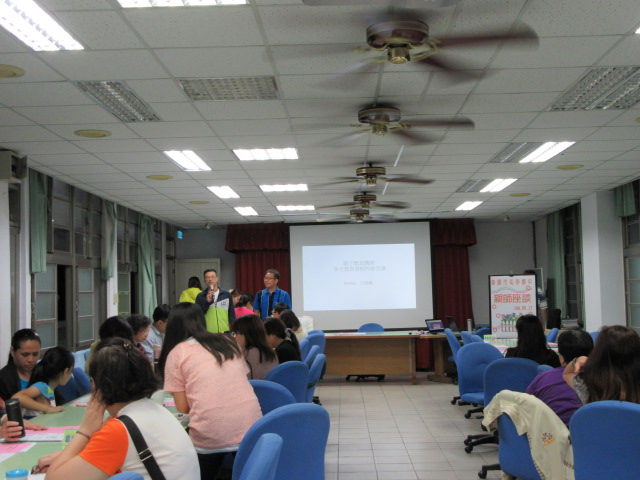 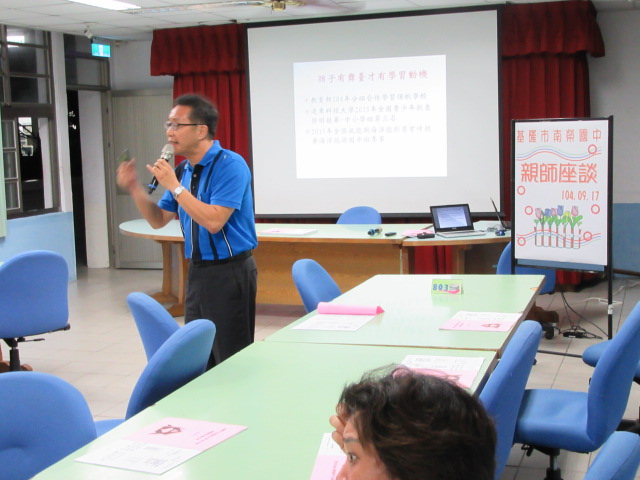 活動日期104/09/17